PréparerAccueillirAccompagnerEvaluer6. Checklist pour l’accueil des stagiaires dans l’unitéFiche-outil référent·e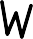 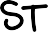 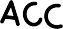 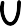 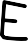 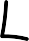 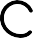 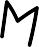 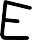 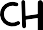 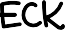 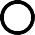 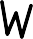 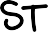 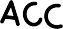 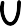 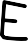 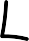 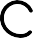 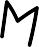 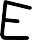 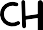 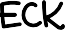 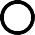 Donner l’ensemble des repères indispensables au bon déroulement du stage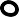 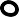 Temps nécessaire15 min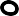 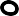 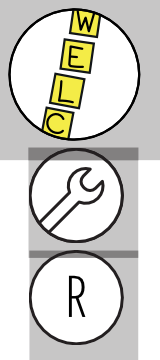 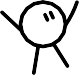 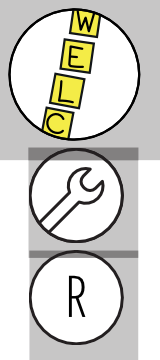 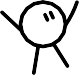 1 Cet outil est inspiré de la « Brochure d’accueil institutionnel pour étudiants » du Centre hospitalier de Mouscron, de diversityremix.be et de competentia.beQu'est-ce que c'est ?	C’est une liste à parcourir lors de l’accueil. Elleindique :les points indispensables à communiquerau·à la stagiaire.qui communique quoi.Parfois, l’accueil se fait en deux temps. Il y a d’abord une personne qui pose un cadre gé- néral. Cela peut être un·e travailleur·euse des ressources humaines, un·e responsable des soins. Viennent ensuite les informations de ter- rain communiquées par le·la référent·e. Il est important alors de déterminer qui dit quoi.En plus de ces informations, il y a aussi par- fois des échanges de documents entre le·la stagiaire et le lieu de stage. La check-list peut intégrer un récapitulatif des documents qui doivent être validés avant le début du stage.Les bonnes raisons de le faire Les stagiaires se sentent en confiance rapidement car ils·elles reçoivent les infor- mations importantes avant de commencer le stage.Chaque stagiaire reçoit la même infor- mation à son arrivée.Les référent·e·s communiquent l’en- semble des informations que le lieu de stage trouve important de transmettre. Chaque checklist est unique et correspond à ce que l’institution estime utile de mettre en avant.Comment l’utiliser ?	La création de la checklist :Déterminer ce que la checklist doit conte- nir : faites-le de manière collective et avec les différents métiers de l’institution. Il est intéressant de d’abord réfléchir aux mes- sages clés : ils correspondent aux grands chapitres. Ensuite, identifiez dans le détail les informations à transmettre.Répartir qui dit quoi si plusieurs personnes participent à l'accueil.Communiquer la liste : pour que chacun·e en prenne connaissance et l’utilise lors d’accueil de stagiaire.Adapter la liste : après quelques utilisa- tions, interrogez les utilisateur·rice·s pour la compléter si nécessaire.L'utilisation de la checklist :Pour l'entretien d'accueil, munissez-vous d'une copie papier de la checklist. En la parcourant avec le·la stagiaire, cochez les cases correspondantes aux informations à communiquer. Vous orientez le·la stagiaire chez les personnes concernées par les lignes non cochées.Quelques astuces pour réussirTout l'enjeu d'une checklist est de ne pas la surcharger, parce que « trop d'info tue l'in- fo ». Favorisez les choses concrètes et pré- cises. Déterminer la durée de l’accueil per- met aussi de limiter à ce qui est vraiment nécessaire.Cette liste peut vous servir de guide pour structurer l'entretien d'accueil. Prenez en compte des éléments spécifiques à votre étage pour lui donner une réalité pratique. Laissez la place aux questions du·de la sta- giaire, abordez des aspects plus informels, etc.Pour personnaliser l'outil	Certaines institutions organisent un ren- dez-vous pré-stage (par exemple le vendredi qui précède le début du stage). Répartissez les informations à communiquer en tenant compte du temps disponible et des mé- tiers. Il est préférable que les Ressources Humaines communiquent à propos de l’ad- ministratif et le·la référent·e à propos des soins plutôt que l’inverse !Cette checklist peut aussi mentionner quelques éléments-clés à prévoir pendant le stage (p.ex. les moments formels d'éva- luation).Cette checklist peut être cosignée par le·la stagiaire et par le·la soignant·e, avec qui elle est passée en revue. Dans ce cas, elle peut être jointe au document d’évaluation du stage, et donc remise à l’école.En pratique	A la page suivante, vous retrouverez un exemplede check-list.Checklist de l’accueil des stagiairesChecklist de l’accueil des stagiairesChecklist de l’accueil des stagiairesChecklist de l’accueil des stagiairesChecklist de l’accueil des stagiairesChecklist de l’accueil des stagiairesNom/prénom du·de la stagiaire :Nom/prénom du·de la stagiaire :Nom/prénom du·de la stagiaire :Nom/prénom du·de la stagiaire :Nom/prénom du·de la stagiaire :Nom/prénom du·de la stagiaire :Unité :Unité :Unité :Unité :Unité :Unité :stage du austage du austage du austage du austage du austage du auNom/prénom du·de la référent·e :Nom/prénom du·de la référent·e :Nom/prénom du·de la référent·e :Nom/prénom du·de la référent·e :Nom/prénom du·de la référent·e :Nom/prénom du·de la référent·e :A vérifier lors de l’entretien d’accueilOKQui informe/vérifie ?Qui informe/vérifie ?Qui informe/vérifie ?Qui informe/vérifie ?A vérifier lors de l’entretien d’accueilOKRéférent·eCollègue 1er jourChef·feAutreCadre de travailCadre de travailCadre de travailCadre de travailCadre de travailCadre de travailLe·la stagiaire a défini des objectifs de stageExplications du rôle du·de la référent·e, les manières de le·la contacterExplications du rôle des autres collèguesDocuments de présentation de l’institution et ses valeurs, règlement interneDocuments de présentation de l’unitéInteractions et évaluationsInteractions et évaluationsInteractions et évaluationsInteractions et évaluationsInteractions et évaluationsInteractions et évaluationsDifférencier le type d’interactions (feed back, évaluation,cadrage…)Rapport d’étonnementPlanification des entretiens d’évaluation :intermédiaire : date :............................................de fin de stage : date :.........................................Fin de stage :Remise de l’évaluation du stage à l’étudiantRemise du rapport d’étonnementSignature du document « cadre pour les entretiens »Documents/administratifsDocuments/administratifsDocuments/administratifsDocuments/administratifsDocuments/administratifsDocuments/administratifsDocument d’évaluation, avec photo, correctement prérempli(coordonnées étudiant·e, dates de stage...)Carnet de relevé́ de prestations techniques/portfolio, correc- tement prérempliCode d’accès aux réseaux et aux dossiers médicaux électro- niquesCadre de travail et bien-êtreCadre de travail et bien-êtreCadre de travail et bien-êtreCadre de travail et bien-êtreCadre de travail et bien-êtreCadre de travail et bien-êtreHoraire de stage (conforme à celui qui est affiché)Visite de l’unité, et en particulier :Procédure d’évacuation en cas d’incendieBoîte à suggestionsCode d’accès aux dossiers médicaux électroniquesPoint sur le respect de la confidentialitéViolence, harcèlement, comportement sexuel indésirable, qui contacter ?La tenue professionnelle adaptée et propre :Cheveux attachésPas de bijoux, pas de piercing au niveau des muqueuses (nez, lèvres, bouche)Pas de GSMAjouter tout ce qui est parlant pour votre Unité de soinsAjouter tout ce qui est parlant pour votre Unité de soinsAjouter tout ce qui est parlant pour votre Unité de soinsAjouter tout ce qui est parlant pour votre Unité de soinsAjouter tout ce qui est parlant pour votre Unité de soinsAjouter tout ce qui est parlant pour votre Unité de soins